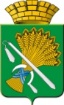 АДМИНИСТРАЦИЯ КАМЫШЛОВСКОГО ГОРОДСКОГО ОКРУГАПОСТАНОВЛЕНИЕот    13.01.2021    № 2г. КамышловО создании Межведомственной комиссии по выявлению неучтенных объектов недвижимости и земельных участков на территории Камышловского городского округаВ целях обеспечения достижения контрольных показателей по вводу жилья на территории Камышловского городского округа, в целях обеспечения дополнительных поступлений основных резервных источников доходной части областного и местного бюджетов по налогам на имущество (земельному налогу, налогу на имущество физических лиц, налогу на имущество организаций) посредством выявления фактов землепользования без оформленных надлежащим образом документов, самовольно возведенных и неучтенных объектов недвижимости, в соответствии со статьей 72 Земельного кодекса Российской Федерации, пунктом 20 статьи 14 Федерального закона от 06 октября 2003 года № 131-ФЗ «Об общих принципах организации местного самоуправления в Российской Федерации», планом мероприятий по оздоровлению муниципальных финансов Камышловского городского округа на 2019-2021 годы, утвержденным постановлением администрации Камышловского городского округа от 25 ноября 2019 года № 1033, Уставом Камышловского городского округа, администрация Камышловского городского округа   ПОСТАНОВЛЯЕТ:Создать Межведомственную комиссию по выявлению неучтенных объектов недвижимости и земельных участков на территории Камышловского городского округа.Утвердить:Состав комиссии по выявлению неучтенных объектов недвижимости и земельных участков на территории Камышловского городского округа (прилагается);Положение о комиссии выявлению неучтенных объектов недвижимости и земельных участков на территории Камышловского городского округа (прилагается).Опубликовать настоящее постановление в газете «Камышловские известия» и на официальном сайте администрации Камышловского городского округа в информационно-телекоммуникационной сети «Интернет».Настоящее постановление вступает в силу с момента его опубликования.5. Контроль за исполнением настоящего постановления возложить на первого заместителя главы администрации Камышловского городского округа Бессонова Евгения Александровича.Глава Камышловского городского округа                                    А.В. Половников                                          УТВЕРЖДЕН                                                                        постановлением администрации                                                                              Камышловского городского округа                                                  от 13.01.2021  №  2СОСТАВ  МЕЖВЕДОМСТВЕННОЙ КОМИССИИ ПО ВЫЯВЛЕНИЮ НЕУЧТЕННЫХ ОБЪЕКТОВ НЕДВИЖИМОСТИ И ЗЕМЕЛЬНЫХ УЧАСТКОВ НА ТЕРРИТОРИИ КАМЫШЛОВСКОГО ГОРОДСКОГО ОКРУГАПредседатель комиссии:- первый заместитель главы администрации Камышловского городского округа Бессонов Евгений Александрович.Заместитель председателя комиссии:- начальник отдела архитектуры и градостроительства администрации Камышловского городского округа Нифонтова Татьяна Валерьевна.Секретарь:-  ведущий специалист отдела архитектуры и градостроительства администрации Камышловского городского округа Еремян Юлия Германовна.Члены комиссии:- председатель комитета по управлению имуществом и земельным ресурсам администрации Камышловского городского округа Михайлова Елена Викторовна.-   ведущий специалист комитета по управлению имуществом и земельным ресурсам администрации Камышловского городского округа Цибуленко Олеся Сергеевна.- ведущий специалист администрации Камышловского городского округа Лихачев Евгений Эдуардович.       - представитель Камышловского отдела Управления Федеральной службы государственной регистрации, кадастра и картографии по Свердловской области (по согласованию).- представитель филиала специализированного областного государственного унитарного предприятия «Камышловское бюро технической инвентаризации и регистрации недвижимости»  (по согласованию).- представитель Межрайонной инспекции Федеральной налоговой службы № 19 по Свердловской области (по согласованию).                                             УТВЕРЖДЕНО                                                                        постановлением администрации                                                                              Камышловского городского округа                                                 от 13.01.2021  №  2ПОЛОЖЕНИЕО МЕЖВЕДОМСТВЕННОЙ КОМИССИИ ПО ВЫЯВЛЕНИЮ НЕУЧТЕННЫХ ОБЪЕКТОВ НЕДВИЖИМОСТИ И ЗЕМЕЛЬНЫХ УЧАСТКОВ НА ТЕРРИТОРИИ КАМЫШЛОВСКОГО ГОРОДСКОГО ОКРУГАОбщие положения1.1. Межведомственная комиссии по выявлению неучтенных объектов недвижимости и земельных участков на территории Камышловского городского округа (далее - Комиссия) создается с целью выявления неучтенных объектов недвижимости на территории Камышловского городского округа, используемых без оформления прав на них, и обеспечение дополнительных поступлений основных резервных источников доходной части местного бюджета по налогам на имущество (земельному налогу, налогу на имущество физических лиц, налогу на имущество организаций).1.2. Комиссия руководствуется в своей деятельности законодательством Российской Федерации.1.3. Комиссия осуществляет свою деятельность во взаимодействии с территориальными государственными органами, государственными учреждениями, органами местного самоуправления.Задачи и полномочия комиссии2.1. Основными задачами работы Комиссии являются:2.1.1. Выявление и обеспечение дополнительных поступлений основных резервных источников доходной части в консолидированный бюджет по налогам на имущество (земельному налогу, налогу на имущество физических лиц, налогу на имущество организаций);2.1.2. Проведение разъяснительной работы с гражданами, индивидуальными предпринимателями и юридическими лицами в части, касающейся порядка оформления документов, необходимых для проведения государственного кадастрового учета земельных участков, а также технического учета объектов капитального строительства, путем направления на почтовый адрес разъяснительных писем.2.1.3. Выявление случаев самовольного строительства, самовольного занятия земельных участков, а также несоблюдения установленного порядка строительства, реконструкции, капитального ремонта объектов капитального строительства, ввода их в эксплуатацию;2.1.4. Выявление причин, препятствующих надлежащему оформлению документов, необходимых для проведения государственного кадастрового учета земельных участков, а также технического учета объектов капитального строительства.2.2. Для реализации поставленных задач Комиссия имеет права:2.2.1. Обмениваться информацией, материалами в целях отбора объектов для проведения дворового обхода.2.2.2. Осуществлять деятельность путем дворового обхода.2.2.3. Информировать граждан, индивидуальных предпринимателей, юридических лиц об административной ответственности за нарушение действующего законодательства.2.2.4. Направлять информацию о выявленных нарушениях  специалистам администрации Камышловского городского округа уполномоченных составлять протоколы об административной ответственности в рамках закона Свердловской области от 14.06.2005 года № 52-ОЗ «Об административных правонарушениях на территории Свердловской области» для привлечения ответственных лиц к административной ответственности.2.2.4. Привлекать в установленном порядке к работе Комиссии правоохранительные органы.2.2.5. Информировать государственные органы (правоохранительные органы, исполнительные органы государственной власти) о выявленных случаях, требующих принятия ими административных мер в рамках предусмотренной законодательством компетенции.2.2.6. Информировать главу Камышловского городского округа об итогах работы комиссии, а также вносить в установленном порядке предложения в пределах своей компетенции.2.2.7. Запрашивать в соответствии с законодательством Российской Федерации от территориальных органов, руководителей организаций всех форм собственности информацию по вопросам, относящимся к сфере деятельности комиссии.3. Организация работы комиссии.3.1. Комиссия создается постановлением администрации Камышловского городского округа.3.2. В состав комиссии входят председатель, заместитель председателя, секретарь, члены комиссии.3.3. Дворовой обход осуществляется Комиссией ежемесячно.3.4.  До проведения дворового обхода проводится предварительный анализ имеющейся исходной информации об объектах, подлежащих обследованию, полученной из налоговых органов, территориальных органов Управления Федеральной службы государственной регистрации, кадастра и картографии. 3.5.  При выявлении неучтенных объектов недвижимого имущества, а также при отсутствии правоустанавливающих документов с собственником (пользователем) членами мобильной группы проводится информационно-разъяснительная работа по вопросу регистрации права собственности на соответствующее недвижимое имущество, необходимости оформления арендных отношений, правил постановки на технический учет объектов капитального строительства, а также разъясняются последствия отсутствия оформления прав владения, пользования, собственности в установленном действующим законодательством порядке.3.6. В случае выявления в ходе дворового обхода фактов, требующих принятия государственными органами, не включенными в состав Комиссии, административных мер, данная информация передается Комиссией соответствующим органам для рассмотрения в рамках предусмотренной законодательством компетенции.3.7. Заседания Комиссии производятся ежеквартально в форме заседаний путем личного участия ее членов в рассмотрении вопросов.3.8. Организует работу Комиссии и ведет заседания председатель Комиссии. В случае отсутствия председателя его обязанности исполняет заместитель председателя Комиссии.3.9. Заседание Комиссии является правомочным при участии в нем не менее половины ее членов.3.10. Секретарь Комиссии:3.10.1. Уведомляет членов Комиссии о дате, времени и месте проведения заседания Комиссии.3.10.2. Готовит документы и материалы, необходимые для проведения заседания Комиссии.3.10.3. Ведет протоколы заседаний Комиссии и составляет иные документы (акты, планы, отчеты и т.д.), необходимые для осуществления Комиссией своей деятельности.3.11. Итоги заседаний Комиссии оформляются протоколом, который подписывается секретарем Комиссии.3.12. Комиссия ежеквартально направляет информацию о работе Комиссии в Федеральную налоговую службу.3.13. Комиссия направляет информацию о работе Комиссии в администрацию Восточного управленческого округа Свердловской области (при необходимости).